                                                                                                 Страна естествознания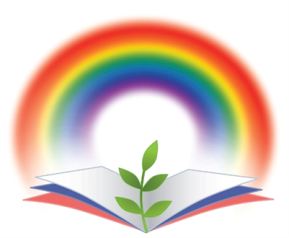                Задания по биологии и географии.В одной кладке самки дафнии бывает примерно 60 яиц. Спустя 15 - 20 суток из яиц вылупляются молодые дафнии, которые вскоре сами способны откладывать яйца. Подсчитайте и запишите, сколько дафний теоретически может появиться от одной самки за 3 летних месяца?Дафнии - это ветвистоусые рачки.  Дафнии всю жизнь    проводят как бы во взвешенном состоянии.Его длинные раздвоенные усики покрыты опушенными щетинками и выполняют роль парашюта, замедляющего падение. Стоит дафнии взмахнуть этими усиками, как она подскакивает вверх и возвращается в исходное положение. Регулируя частоту взмахов усиков, дафнии могут не только "парить",но и подниматься в верхние слои воды или, наоборот, уходишь на глубину. Таким образом они совершают вертикальные перемещения (миграции), связанные с поиском пищи, изменением температуры воды или времени суток. Роскошные усики - не единственная внешняя особенность дафний. За исключением головы, все тело этих "водяных блох" заключено в прозрачную двустворчатую раковинку из тонкого хитина, которую дафния периодически сбрасывает и заменяет новой. Голова дафний спереди вытянута в остренький "клюв" или "носок", что делает его обладательницу очень симпатичной Правда, у нее всего один глаз, но это уж участь всех ветвистоусых рачков. Зато он состоит минимум из двух десятков простых глазков, и этого вполне достаточно, чтобы обнаружить скопление бактерий или водорослей - обычной пищи дафний. Как ни странно, у дафний есть даже сердце. Сокращаясь несколько сот раз в минуту, оно проталкивает кровь вначале к голове, а затем к жабрам и заднему концу тела.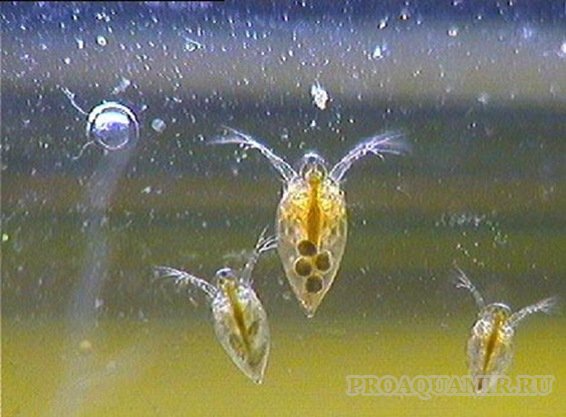 Изобразите в виде отрезка расстояние 100 метров в масштабах:  а)  в 1см. -10 м.                         б) в 1 см. - 50 м.                        в) в 1 см. - 25 м.Какой масштаб крупнее?Страна математики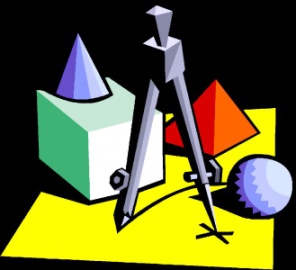 Разрезать на две равные фигуры.              Страна математикиЛогическая задачаНа улице, встав в кружок, беседуют четыре девочки: Аня, Валя, Галя и Надя. Девочка в зелёном платье (не Аня и не Валя) стоит между     девочкой в голубом платье и Надей. Девочка в белом платье стоит между девочкой в розовом платье и Валей. Кто какое платье носит?Магический  квадратИз этого волшебного квадрата выпали некоторые цифры. Вы можете расположить их так, чтобы сумма цифр в каждом ряду – по вертикали, горизонтали, или диагонали – равнялась 15.4    5   6   7   8   9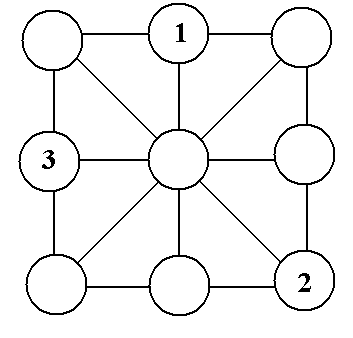 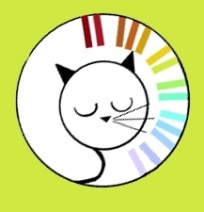 Страна музыкиГ. Гладков «Песенка львенка и черепахи» -  записана нотами. Записать песенку на математическом языке.                                                                                                                                                                                                          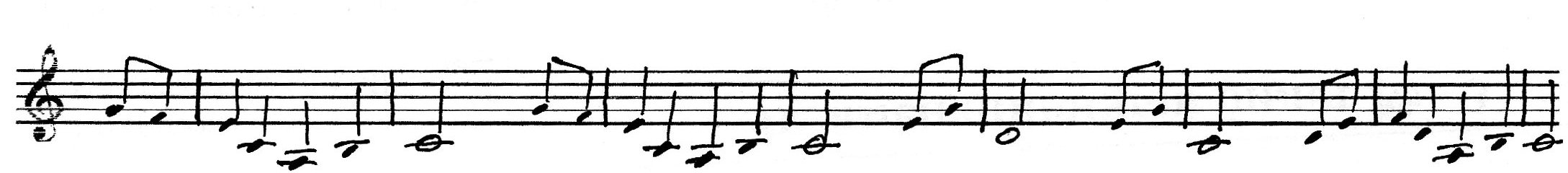 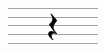 Из числового ряда, записанного обыкновенными дробями а) угадать мелодию( простучать или прохлопать данный числовой ряд)б) записать мелодию нотами                     3)изменение метрической доли в связи с изменением знаменателя дроби:                    а)  сравнить дроби                    ,                     б)ускорение темпа музыки -  с  увеличением  знаменателя дроби  ускоряется темп музыки.                         Шуберт «Вальс» h – moll ( слушаем в различном темпе).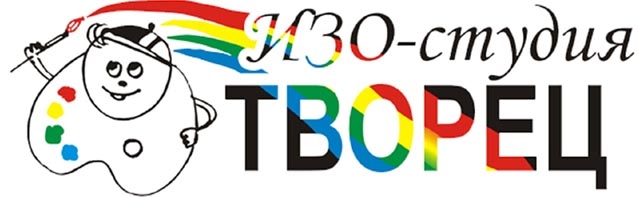 Страна ИЗОЗакрасить часть круга, соответствующую данной дроби:  Разделить различными способами квадрат на восемь равных частей. Нарисовать дроби:    , ,  , , .Нарисовать ритмический узор ( используйте результаты предыдущих заданий):а) ;;      или        б)  .Нам известна  удивительная красота золотого сечения. Вам предоставляется  возможность проявить свои архитектурные способности. Составьте проект застройки улицы нашего поселка из готовых  модулей – кирпичиков( размеры кирпичиков соответствуют числам из ряда  Фибоначчи). Придумайте название вашей улицы.Модули – кирпичики            1×1          -     10 – 15 штук                                 1×2     -   10 штук                                                                                                                                                      8×13    - 10 штук                                                         3×5    - 10 штук                                                8                                                                                  -  6штук                                        13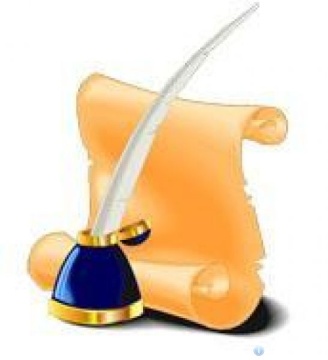 Страна литературыЗимний вечер                                             Александр ПушкинБуря мглою небо кроет, Вихри снежные крутя; То, как зверь, она завоет, То заплачет, как дитя, То по кровле обветшалой Вдруг соломой зашумит, То, как путник запоздалый, К нам в окошко застучит… Уж небо осенью дышало... (отрывок из поэмы Евгений Онегин)Александр ПушкинУж небо осенью дышало, Уж реже солнышко блистало, Короче становился день, Лесов таинственная сень С печальным шумом обнажалась, Ложился на поля туман, Гусей крикливый караван Тянулся к югу: приближалась Довольно скучная пора; Стоял ноябрь уж у двора.Написать буриме в заданном стихотворном размере « ямб»:                                         предмет                                                     нет                                                    считать                                                                                                                                                                                                                        унывать